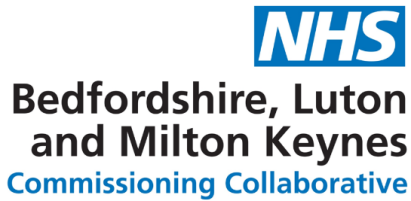 NOTE:This policy will be reviewed in the light of new evidence or new national guidance, eg, from NICE.Clinical coding: Relevant OPCS codes: H25.- Senile cataractC75.1 Insertion of prosthetic replacement for lens NECC75.4 Insertion of prosthetic replacement for lens using suture fixationC712 Phacoemulsification of lens These codes would be present in a secondary position to insertion codes:C71.- Extracapsular extraction of lensC72.- Intracapsular extraction of lensC73.- Incision of capsule of lensC74.- Other extraction of lensKey words: Cataract, lens replacement surgery, glaucoma, intra ocular lensPolicy title Cataract surgeryv2.0Policy position Criteria Based Access Date of Forum recommendation  August 2020